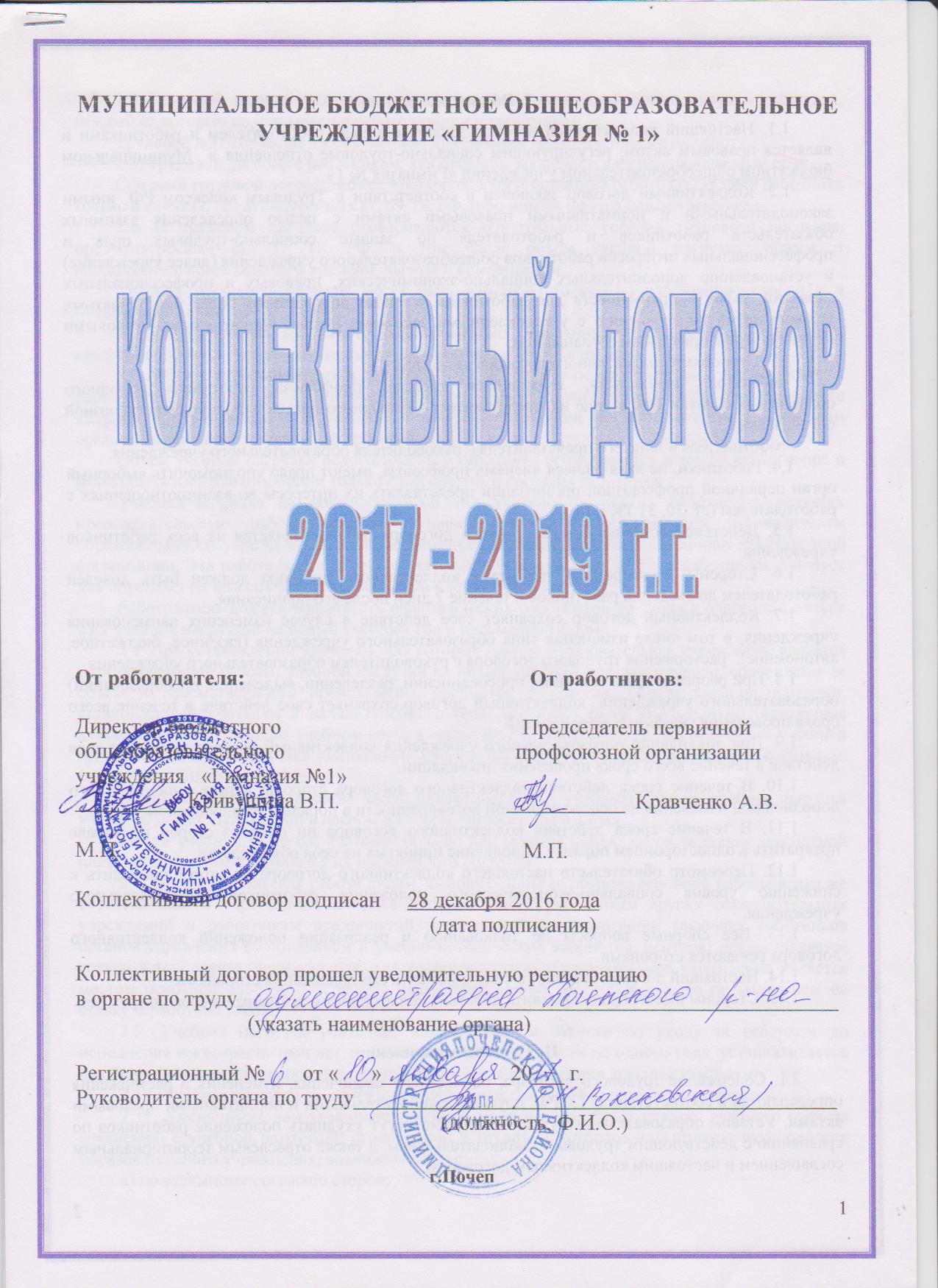 Раздел 1. Общие положения
1.1. Настоящий коллективный договор заключен в целях обеспечения соблюдения гарантий 
работников Муниципального бюджетного  общеобразовательного учреждения «Гимназия №1» (далее – Учреждение), направленных на повышение социальной защищенности работников, а также в целях взаимной ответственности сторон и выполнения требований законодательства о труде. 
1.2. Настоящий коллективный договор является правовым актом, регулирующим социально-трудовые отношения между работодателем и работниками учреждения. 
1.3. Сторонами настоящего коллективного договора являются: Работодатель МБОУ «Гимназия №1» (далее – Работодатель) в лице директора Кривушиной Валентины Павловны,Работники  учреждения, интересы которых представляет первичная профсоюзная организация в лице председателя первичной профсоюзной организации Кравченко Анны Владимировны (далее – первичная профсоюзная организация). 
1.4. Предметом настоящего коллективного договора являются дополнительные по сравнению с законодательством положения об условиях труда и его оплаты, гарантии квалификации и переобучения работников, о предоставлении социальных льгот и гарантий работникам. Стороны обязуются не допускать ситуаций, ухудшающих положение работников учреждения по сравнению с законодательством и соглашениями, действие которых распространяется на данное учреждение. 
1.5. Действие коллективного договора распространяется на всех работников образовательного учреждения. 
1.6. Коллективный договор заключен на срок до трех лет, вступает в силу с момента его подписания и действует до заключения нового, но не более трех лет (статья 43 Трудового кодекса Российской Федерации (далее – ТК РФ) с 01.05.2016г. по 01.05.2019г.). По истечении срока действия коллективный договор может быть продлен на срок не более трех лет. 
1.7. В течение срока действия коллективного договора любая из сторон имеет право проявить инициативу по проведению коллективных переговоров для дополнения, изменения, продления срока действия или заключения нового коллективного договора. 
1.8. Коллективный договор сохраняет свое действие в случае изменения структуры, наименования учреждения, расторжения трудового договора с руководителем учреждения и в других случаях, установленных законодательством. 
1.9. Работодатель обязуется:
1.10. Направить подписанный сторонами коллективный договор с приложениями в течение семи дней со дня подписания в орган по труду для уведомительной регистрации. 
1.10.1. Довести текст коллективного договора до всех работников не позднее одного месяца после его подписания и знакомить с ним всех вновь принимаемых работников под роспись. 
1.11. Стороны договорились:
1.11.1. В целях содействия развитию социального партнерства предоставлять возможность присутствия представителей сторон Коллективного договора на заседаниях своих руководящих органов при рассмотрении вопросов, связанных с выполнением Коллективного договора. 
1.11.2. Направлять друг другу полную и своевременную информацию о своей деятельности по социально - трудовым вопросам. 
Раздел 2. Гарантии при заключении и расторжении трудового договора. 
Обеспечение занятости. Подготовка и переподготовка кадров. 
2.1. Работодатель обязуется: 
2.1.1. Оформлять трудовые отношения с работниками, вновь принимаемыми на работу, письменными трудовыми договорами в соответствии со ст. 57, 58, 67 ТК РФ. 
2.1.2. Не ухудшать положение работников по сравнению с действующим трудовым законодательством и коллективным договором. 
2.1.3. Предоставлять работникам работу, обусловленную трудовым договором. Не требовать от работников выполнения работ, не обусловленных трудовым договором, кроме случаев, предусмотренных ТК РФ. 
2.1.4. Извещать работников об изменении существенных условий трудового договора в письменной форме под роспись не позднее, чем за два месяца до их введения. Оформлять изменения условий трудового договора путем заключения соглашений об изменении определенных сторонами условий трудового договора в письменной форме. 
2.1.5. Устанавливать педагогическим работникам норму часов учебной (преподавательской) работы, норму часов педагогической работы, не ниже нормы за ставку заработной платы. Объем педагогической работы более или менее нормы часов за ставку заработной платы устанавливать только с письменного согласия работника. 
2.1.6. Сообщать в письменной форме профсоюзному комитету о принятии решения о сокращении численности или штата работников и о возможном расторжении трудовых договоров с работниками не позднее, чем за 2 месяца до начала проведения соответствующих мероприятий, а при массовых увольнениях работников - не позднее, чем за 3 месяца (ст. 82 ТК РФ). 
2.1.7. Не допускать необоснованного сокращения рабочих мест, нарушения правовых гарантий работников при реорганизации, ликвидации учреждения. Принимать решения о высвобождении работников в строгом  соответствии с действующим законодательством, соглашениями и коллективным договором. 
2.1.8. Высвобождаемым работникам предоставляются гарантии и компенсации, предусмотренные действующим законодательством при сокращении численности или штата (ст. 178, 180 ТК РФ), а также преимущественное право приёма на работу при появлении вакансий. 
2.1.9. Увольнение работников, являющихся членами профсоюза, по основаниям, предусмотренным пунктами 2, 3 или 5, части первой статьи 81 Трудового Кодекса РФ, производить только по согласованию с профсоюзным комитетом. При принятии решения о возможном расторжении трудового договора в соответствии с пунктами 2, 3 или 5 части первой статьи 81 ТК РФ с работником, являющимся членом Профсоюза, работодатель направляет в профком проект приказа, а также копии документов, являющихся основанием для принятия указанного решения. 
2.1.10. В случае возникновения необходимости сокращения штата ограничивать или временно прекращать прием новых работников. 
2.1.11. Обеспечить право работников на подготовку и дополнительное профессиональное образование (ст. 197 ТК РФ). 
2.1.12. Обеспечить получение дополнительного профессионального образования работников, а также опережающую переподготовку высвобождаемых работников до наступления срока расторжения трудового договора. 
2.1.13. Ежегодно предусматривать выделение средств на профессиональную подготовку, переподготовку и повышение квалификации работников в рамках доведенных фондов. 
2.1.14. В случае направления работника на профессиональную подготовку, переподготовку или повышение квалификации с отрывом от работы сохранять за ним место работы (должность) и среднюю заработную плату по основному месту работы. 
2.1.15. В первоочередном порядке на повышение квалификации направлять педагогов, у которых срок действия квалификационной категории истекает в следующем календарном году. 
2.1.16. Предоставлять гарантии и компенсации работникам, совмещающим работу с успешным обучением в организациях высшего образования по программам бакалавриата, специалитетаили магистратуры, профессионального образования по очно-заочной форме обучения, при получении ими образования соответствующего уровня впервые в порядке, предусмотренном ст. 173 – 176 ТК РФ. 
2.1.17. Предоставлять гарантии и компенсации работникам, совмещающим работу с получением высшего образования - подготовки кадров высшей квалификации, при получении ими образования соответствующего уровня впервые в порядке, предусмотренном ст. 173.1 ТК РФ. 
2.2. Стороны договорились:
2.2.1. Совместно разрабатывать программы (планы) обеспечения занятости. 
2.2.2. Преимущественное право на оставление на работе при сокращении численности или штата при равной производительности труда и квалификации помимо лиц, указанных в ст. 179, 261 ТК РФ, имеют также лица предпенсионного возраста (за два года до пенсии), проработавшие в учреждении свыше десяти лет; одинокие матери и отцы, воспитывающие детей до 16 лет; родители, воспитывающие детей инвалидов до 18 лет; награждённые государственными наградами в связи с педагогической деятельностью; председатель первичной профсоюзной организации; молодые специалисты, имеющие трудовой стаж не менее одного 
года. 
2.2.3. Педагогическим работникам, которым до досрочного назначения трудовой пенсии в связи с педагогической деятельностью осталось менее двух лет, педагогическая нагрузка устанавливается в размере не меньше, чем за одну ставку заработной платы при наличии соответствующей учебной нагрузки в образовательном учреждении. 
2.2.4. Выборный орган первичной профсоюзной организации осуществляет контроль засоблюдением социальных гарантий работникам учреждения в вопросах обеспечения занятости,увольнения, предоставления льгот и компенсаций в соответствии с действующим трудовым законодательством соглашениями. 
2.2.5. Работник – член Профсоюза, после увольнения в связи с сокращением численности или штата работников организации остаётся на профсоюзном учёте в первичной профсоюзной организации в течение 6 месяцев после увольнения, со всеми правами и обязанностями члена Профсоюза. 
2.3. Работники обязуются: 
2.3.1. Качественно и своевременно выполнять обязанности в соответствии с трудовым договором и должностной инструкцией. 
2.3.2. Соблюдать Правила внутреннего трудового распорядка, установленный режим труда, правила и инструкции по охране труда. 
Раздел 3. Рабочее время и время отдыха
3.1. Работодатель обязуется: 
3.1.1. Устанавливать время начала и окончания работы в соответствии с Правилами внутреннего трудового распорядка .
3.1.2. Продолжительность рабочей недели определяется Правилами внутреннего трудового распорядка работников (ст. 100 ТК РФ). 
3.1.3. Продолжительность рабочего времени педагогических работников устанавливается 
с учетом норм педагогической работы, установленных за ставку заработной платы, объемов 
учебной нагрузки, выполнения дополнительных обязанностей, возложенных на них Правилами 
внутреннего трудового распорядка работников и Уставом. 
3.1.4. При составлении расписаний учебных занятий исключить нерациональные затраты времени педагогических работников, ведущих преподавательскую работу, с тем, чтобы не нарушалась их непрерывная последовательность и не образовывались длительные перерывы продолжительностью более 2 часов. 
3.1.5. При составлении графика дежурств педагогических работников учитывать сменность работы образовательного учреждения, режим рабочего времени каждого педагогического работника, другие особенности работы с тем, чтобы не допускать случаев длительного дежурства педагогических работников, дежурства в дни, когда учебная нагрузка отсутствует или незначительна. Привлекать педагогических работников к дежурству по образовательному учреждению в дни их работы, не ранее чем за 20 минут до начала учебных занятий и не позднее 20 минут после окончания их последнего учебного занятия. 
3.1.6. Устанавливать неполный рабочий день или неполную рабочую неделю по соглашению сторон трудового договора по просьбе беременных женщин, одного из родителей (опекуна, попечителя), имеющего ребёнка в возрасте до 14 лет (ребёнка-инвалида в возрасте до 18 лет), а также лиц, осуществляющих уход за больным членом семьи в соответствии с медицинским заключением – в обязательном порядке. 
3.1.7. Привлекать работников к сверхурочным работам только в исключительных случаях, предусмотренных законодательством, по согласованию с профкомом (ст. 99 ТК РФ). 
3.1.8. Привлекать работников учреждения к работе в выходные и нерабочие праздничные дни только с их письменного согласия в случае необходимости выполнения заранее непредвиденных работ, от срочного выполнения которых зависит в дальнейшем нормальная работа организации. Привлекать работников к работе в выходные и нерабочие праздничные дни без их согласия только в случаях, предусмотренных ст.113 ТК РФ по письменному распоряжению работодателя. Оплачивать работу в выходной и нерабочий праздничный день не менее чем в двойном размере, в порядке, предусмотренном ст. 153 ТК РФ, либо, по желанию работника, предоставлять ему другой день отдыха. 
3.1.9. Привлекать работников учреждения к выполнению работы, не предусмотренной трудовым договором, должностными обязанностями, Уставом учреждения, правилами внутреннего трудового распорядка учреждения, только по письменному распоряжению работодателя с письменного согласия работника и с дополнительной оплатой. 
3.1.10. В период осенних, зимних, весенних и летних каникул привлекать педагогических работников к педагогической и организационной работе в пределах времени, не превышающем их учебной нагрузки до начала каникул. 
3.1.11. Предоставлять ежегодный оплачиваемый отпуск всем работникам в течение календарного года в соответствии со ст. 114, 122 ТК РФ. Очередность отпусков устанавливать в соответствии с графиком отпусков по согласованию с профсоюзным комитетом не позднее, чем за две недели до наступления календарного года. 
3.1.12. При составлении графика отпусков обеспечить установленное законодательством право отдельных категорий работников на предоставление отпусков по их желанию в удобное для них время: 
- женщине перед отпуском по беременности и родам или непосредственно после него либо 
по окончании отпуска по уходу за ребенком (ст. 260 ТК РФ); 
- работникам в возрасте до восемнадцати лет (ст. 267 ТК РФ);
- лицам, награждённым нагрудным знаком «Почетный донор России»;
- в других случаях, предусмотренных Трудовым кодексом РФ и иными федеральными 
законами. 
3.1.13. Оплату отпуска производить не позднее, чем за три дня до его начала (ст.136 ТК РФ). В случае нарушения сроков выплаты отпускных переносить сроки предоставления отпуска по заявлению работника. 
3.1.14. Предоставлять ежегодный дополнительный оплачиваемый отпуск работникам сненормированным рабочим днем, продолжительность которого не может быть менее трех календарных дней (ст. 119 ТК РФ) 
3.1.15. Предоставлять дополнительные отпуска работникам, занятых во вредных условиях труда по результатам специальной оценки условий труда. 
3.1.16. Предоставлять педагогическим работникам по их заявлениям не реже чем через каждые 10 лет непрерывной педагогической деятельности длительный отпуск сроком до одного года (ст. 335 ТК РФ), порядок и условия предоставления которого определяются Приказом Минобразования РФ от 07.12.2000 N 3570 «Об утверждении Положения о порядке и условиях предоставления педагогическим работникам образовательных учреждений длительного отпуска сроком до одного года». 
3.2. Стороны договорились: 
3.2.1. Режим рабочего времени в учреждении определяется: 
- правилами внутреннего трудового распорядка, утверждёнными работодателем по согласованию с профсоюзным комитетом;- другими локальными нормативными актами, утверждёнными работодателем по согласованию с профсоюзным комитетом. 
3.2.2. По семейным обстоятельствам и другим уважительным причинам работнику по письменному заявлению может быть предоставлен отпуск без сохранения заработной платы, продолжительность которого определяется по соглашению между работником и работодателем. Работодатель обязан на основании письменного заявления работника предоставить отпуск без сохранения заработной платы в случаях предусмотренных настоящим Трудовым Кодексом РФ. Отдельным категориям работников в соответствии со ст. 128, 263 ТК РФ на основании их письменных заявлений предоставляется отпуск без сохранения заработной платы. 
Обеспечить льготное предоставление отпусков следующим категориям работников: 
- работник, имеющий ребенка-инвалида до 18 лет; 
- работники, на которых распространяется действие ФЗ «О социальной защите граждан, подвергшихся воздействию радиации вследствие катастрофы на ЧАЭС». 
Работодатель предоставляет очередной отпуск вне графика по просьбе работников: 
- при получении лечебной путевки; 
- при отсутствии работы;- по семейным обстоятельствам; 
- и в других случаях. 
Работодатель, помимо обязанностей определенных ст.128 ТК РФ, предоставляет работникам краткосрочные дополнительные дни отпуска без сохранения заработной платы в следующих случаях: 
- в связи со свадьбой детей- 3 дня; 
- в связи с переездом на новое место жительства- 3 дня; 
- в связи с похоронами близких родственников – 3 дня. 
Предоставлять работникам краткосрочные дополнительные дни отпуска с сохранением заработной платы в следующих случаях: 
- в каникулярное время работникам пищеблока, имеющим переработку в течение рабочей 
недели в связи с производственной необходимостью до 2 дней. 
Раздел 4. Оплата и нормирование труда 
4.1. Стороны договорились: 
4.1.1. Работодатель разрабатывает и принимает по согласованию с профсоюзным комитетом: 
- Положение о системе оплате труда работников МБОУ «Гимназия №1»; 
- Положение о порядке оказания платных образовательных услуг; 
- Положение о порядке распределения педагогической нагрузки работников образовательной организации на учебный год. 
4.1.1. Работодатель разрабатывает и принимает по согласованию с профсоюзным комитетом: 
Положение об оплате труда, которым устанавливаются размеры окладов (должностных окладов), ставок заработной платы работников и повышающие коэффициенты к ним, включающее также следующие разделы: 
раздел о выплатах компенсационного характера и доплатах за дополнительные виды работ; 
раздел о выплатах стимулирующего характера. 
Положение о порядке формирования и использования средств от приносящей доход деятельности. 
В состав комиссий по премированию (стимулированию), по распределению учебной нагрузки входит представитель выборного профсоюзного органа. Данные Положения являются неотъемлемыми приложениями к коллективному договору. 
4.1.2. Разрабатывать локальные нормативные акты, регулирующие вопросы заработной платы работников в соответствии с законодательством Брянской области. 4.1.4. Устанавливать повышающие коэффициенты к окладам (должностным окладам), ставкам заработной платы по основаниям, предусмотренным Положением по оплате труда. 
4.1.5. Устанавливать к окладам (должностным окладам), ставкам заработной платы, выплаты компенсационного характера при наличии оснований для их выплаты в пределах фонда оплатытруда, утвержденного на финансовый год в соответствии с Положением по оплате труда. 
4.1.6. Производить выплаты стимулирующего характера в соответствии с Положением по оплате труда за счет бюджетных средств. 
4.1.7. При увеличении размеров субвенций (субсидий) на оплату труда, в образовательном учреждении в первую очередь производится индексация заработной платы работников. В первую очередь индексации подлежат размеры окладов (должностных окладов, ставок заработной платы) работников. При увеличении размеров субвенций (субсидий) на оплату труда, работодатель принимает решение о распределении средств фонда оплаты труда и о повышении заработной платы работников по согласованию с профсоюзным комитетом. 
4.1.8. Решение о распределении дохода от приносящей доход деятельности принимается работодателем по согласованию с профсоюзным комитетом. 
4.1.9. В случае задержки выплаты заработной платы на срок более 15 дней работник имеет право, известив работодателя в письменной форме, приостановить работу на весь период до выплаты задержанной суммы. При этом время приостановки работы оплачивается в размере 2/3 ставки (оклада). В период приостановки работы работник имеет право в свое рабочее время отсутствовать на рабочем месте. 
4.1.10. В случае простоя по причинам, не зависящим от работодателя и работника, Работодатель выплачивает заработную плату в размере не менее 2/3 тарифной ставки, оклада (должностного оклада), рассчитанныхпропорционально времени простоя, а по вине работодателя – не менее 2/3 средней заработной платы работника. В случае приостановки деятельности образовательного учреждения по предписаниям органов  Роспотребнадзора, органов пожарного надзора, заработная плата работникам выплачивается в размере среднего заработка. 
4.1.11. Работодатель выплачивает компенсации работникам, участвующим в забастовке, проводимой в соответствии с требованиями законодательства, в размере не менее 2/3 ставки (должностного оклада). 
4.2. Работодатель обязуется: 
4.2.1. Устанавливать оклады (должностные оклады), ставки заработной платы педагогическим работникам в размере не ниже установленных Правительством Брянской области минимальных окладов (ставок заработной платы). 
4.2.2. Устанавливать педагогическим работникам в трудовом договоре продолжительность рабочего времени (количество часов педагогической работы) не менее нормы часов за 1ставку заработной платы, определённую в соответствии со ст. 333 ТК РФ Приказом Минобрнауки РФ от 22.12.2014 г. № 1601 «О продолжительности рабочего времени (нормах часов педагогической работы за ставку заработной платы) педагогических работников и о порядке определения учебной нагрузки педагогических работников, оговариваемой в 
трудовом договоре».4.2.3. Устанавливать ежегодно до начала учебного года приказом учителям  объем учебной нагрузки на учебный год исходя из количества часов по учебному плану и программам, обеспеченности кадрами, других конкретных условий в образовательном учреждении. Сохранять по возможности объем учебной нагрузки, установленный педагогическому работнику 1 сентября на учебный год, до распределения учебной нагрузки на следующий учебный год. 
4.2.4. Устанавливать учебную нагрузку педагогических работников на новый учебный год по согласованию с профсоюзным комитетом. Распределение учебной нагрузки производить в соответствии с Положением о распределении учебной нагрузки. 
4.2.5. Завершать установление учебной нагрузки ознакомлением  с ее объемом работников под роспись до окончания учебного года и ухода работников в ежегодный оплачиваемый отпуск.           В случае уменьшения (увеличения) учебной нагрузки, изменения количества классов или количества часов по учебному плану по преподаваемым предметам предупреждать работника не менее чем за 2 месяца в соответствии с ч. 2 ст. 74 ТК РФ. 
4.2.6. При установлении учебной нагрузки на новый учебный год учителям и другим педагогическим работникам, для которых данное общеобразовательное учреждение является местом основной работы, как правило, сохранять ее объем и преемственность преподавания предметов в классах. Не уменьшать объем учебной нагрузки, установленный педагогическим работникам в начале учебного года, по инициативе работодателя в текущем учебном году, а также при установлении ее на следующий учебный год, за исключением случаев уменьшения количества часов по учебным планам и программам, сокращения количества классов (групп). 
4.2.7. При возложении на учителей, для которых данное образовательное учреждение является основным местом работы, обязанностей по обучению детей на дому в соответствии с медицинским заключением, а также по проведению занятий по физкультуре с обучающимися, отнесенными по состоянию здоровья к специальной медицинской группе, учебные часы, предусмотренные на эти цели, включать в их учебную нагрузку на общих основаниях. 4.2.8. Устанавливать учебную нагрузку педагогическим работникам, находящимся к началу учебного года в отпуске по уходу за ребенком до достижения им возраста 3 лет либо ином отпуске, при распределении ее на очередной учебный год на общих основаниях, а затем временно передавать приказом для выполнения другим учителям (преподавателям) на период нахождения работника в соответствующем отпуске. 
4.2.9. Обеспечивать своевременную выдачу каждому работнику расчетного листа (ст.136 ТК РФ). 
4.2.10. Производить оплату труда за работу за пределами нормальной продолжительности рабочего времени, в ночное время, в выходные и нерабочие праздничные дни в соответствии с законодательством. 
4.2.11. Производить выплату заработной платы 2 раза в месяц: не позднее 15 и 25 числа. 
4.2.12. При нарушении установленного срока выплаты заработной платы, оплаты отпуска, выплат при увольнении и других выплат, причитающихся работнику, выплатить эти суммы с уплатой процентов (денежной компенсации) в размере 1/300 ставки рефинансирования ЦБ РФ от невыплаченных в срок сумм за каждый день задержки начиная со следующего дня после установленного срока выплаты по день фактического расчета включительно, независимо от вины работодателя. 
4.2.13. В случае истечения срока действия квалификационной категории педагогических работников, которым до пенсии по возрасту осталось не более одного года, сохранять за ними повышающие коэффициенты  к окладу, ставке заработной платы, установленные за соответствующую квалификационную категорию, а также все иные выплаты и повышения заработной платы, предусмотренные действующей в образовательном учреждении системой оплаты труда за соответствующую квалификационную категорию, до достижения ими 
пенсионного возраста. 

Раздел 5. Охрана труда и здоровья. 
5.Работодатель обязуется: 
5.1. Обеспечить работникам здоровые безопасные условия труда, внедрять современные средства техники безопасности, предупреждающие производственный травматизм и  обеспечивать санитарно-гигиенические условия, предотвращающие возникновения 
5.2. Организовать работу по охране труда и безопасности труда, исходя из результатов 
специальной оценки условий труда, проводимой в порядке и сроки, согласованные с выборным 
профсоюзном органом. В состав комиссии по специальной оценке в обязательном порядке включать  представителей профкома, комиссии по охране труда и уполномоченного по охране труда . 
5.3. Инструктаж по охране труда проводить под роспись 2 раза в год, организовать обучение безопасным методам и приёмам выполнения работ и оказания первой помощи пострадавшим со всеми поступающими на работу, а также переведенными на другую работу, а также проверку знаний по охране труда (ст. 212 ТК РФ). Создать комиссию не менее 3 человек по проверке знаний работников по охране труда из числа лиц, прошедших обучение по 40- часовой программе. 
5.4. Обеспечивать работников правилами и инструкциями, другими нормативными и справочными материалами по охране труда за счёт учреждения. 
5.5.Обеспечить проведение бесплатных для работников вакцинаций и в установленные сроки предварительных и периодических медицинских осмотров работников в соответствии с «Перечнем вредных и (или) опасных производственных факторов и работ, при выполнении которых проводятся предварительные и периодические медицинские осмотры (обследования), и порядком проведения этих осмотров (обследований), утвержденным приказом Министерства здравоохранения и социального развития Российской Федерации от 12.04.2011 г. № 302н, с сохранением за ними места работы и среднего заработка.5.6. Провести специальную оценку условий труда (бывшая аттестация рабочих мест) в соответствии с Федеральным законом «О специальной оценке условий труда» от 30.12.2013г. Оценку условий труда проводить не реже одного раза в пять лет с момента проведения последних измерений. 
5.7. Предоставить работникам, занятым на тяжелых работах, работах с вредными и (или) опасными и иными особыми условиями труда, по результатам аттестации рабочих мест и специальной оценке условий труда следующие компенсации: 
- доплату к окладу в соответствии со статьями 146, 147 Трудового кодекса РФ по 
перечню профессий и должностей. Размер доплат устанавливается по результатам аттестации 
рабочих мест и оценке условий труда по согласованию с профсоюзным комитетом. 
Устанавливать конкретные размеры повышения оплаты труда работникам, занятым на работах с вредными и(или) опасными условиями труда, не менее 4 процентов тарифной ставки (оклада) (ст. 147 ТК РФ), дополнительный отпуск - не менее 7 календарных дней (ст. 117 ТК РФ), продолжительность рабочего времени - не более 36 часов рабочего времени (ст. 92 ТК РФ), по согласованию с выборным органом первичной профсоюзной организации. 
5.8. По результатам специальной оценки условий труда (аттестации рабочих мест) разработать мероприятия, направленные на создание безопасных условий труда, снижающих производственные риски. 
5.9.Обеспечить приобретение и выдачу работникам сертифицированной специальной одежды, специальной обуви и других средств индивидуальной защиты, смывающих и обезвреживающих средств в соответствии с установленными нормами по перечню профессий и должностей в соответствии с Приказами Минздравсоцразвития № 290н от 01.06.2009 г., № 777н от 1 сентября 2010 г. 
5.10. Своевременно проводить расследование и учет несчастных случаев в соответствии с 
«Положением об особенностях расследования несчастных случаев на производстве в отдельных 
отраслях и организациях», утвержденным Постановлением Минтруда РФ от 24.10.2002 г. № 73. 
5.11. На время приостановления работ органами государственного надзора и контроля за соблюдением общественного контроля. 
5.2. Первичная профсоюзная организация обязуется: 
5.2.1. Организовывать физкультурно-оздоровительные мероприятия для членов Профсоюза и других работников учреждения. 
5.2.2. Проводить работу по оздоровлению детей работников учреждения. 
5.2.3. Осуществлять постоянный контроль за соблюдением трудового законодательства по охране труда и за обеспечением безопасных условий труда силами уполномоченного по охране труда и совместной комиссии по охране труда. 2 раза в год подводить итоги выполнения Соглашения по охране труда. 
5.2.4. Участвовать в организации обучения работников знаниям по охране труда. 
5.2.5. Регулярно заслушивать на заседаниях профкома уполномоченного по охране труда и должностных лиц, ответственных за охрану труда. 
5.2.6. Участвовать в расследовании несчастных случаев.5.2.7. Помогать администрации в подготовке учреждения к новому учебному году и участвовать в комиссии по приемке образовательного учреждения. 
5.2.8. Ходатайствовать при необходимости перед вышестоящими профсоюзными 
органами о выделении дополнительных путёвок в санаторий. 
5.3.Работники обязуются: 
5.3.1. Соблюдать нормы, правила и инструкции по охране труда. 
5.3.2. Проходить обучение и проверку знаний по охране труда. 
5.3.3. Извещать Работодателя о любой ситуации, угрожающей жизни и здоровью работников. 
5.3.4. Проходить обязательные предварительные (при поступлении на работу) и периодические медицинские осмотры и обследования. 
5.3.5. Работники имеют право отказаться от выполнения работ в случае возникновения непосредственной угрозы для их жизни и здоровья, либо от выполнения работ с вредными и опасными условиями труда, не предусмотренных трудовым договором. 
Раздел 6. Социальные гарантии. 
6.1. Стороны договорились: 
6.1.1. По согласованию с профсоюзным комитетом ходатайствовать перед  районным комитетом Профсоюза о выделении путевок работникам в областные санатории- профилактории  (при наличии возможности )
- в другие санатории – профилактории). 
6.1.2. В случае участия работников в областных,  районных спортивных соревнованиях (спартакиадах), конкурсах по охране труда они освобождаются от работы на время участия в соревнованиях с сохранением среднего заработка. 
6.2. Работодатель обязуется: 
6.2.1. Предоставлять работникам при выделении им путёвки в санатории-профилактории, дни для лечения по данной путёвке (без нарушения образовательного процесса). По желанию работника указанные дни предоставляются в счёт ежегодного оплачиваемого отпуска за соответствующий год либо без сохранения заработной платы. 
6.3. Первичная профсоюзная организация обязуется: 
6.3.1. Организовывать культурно-просветительную и физкультурно-оздоровительную работу с работниками учреждения – членами Профсоюза и членами их семей (коллективные походы в кино, театр, поездки в лес и т.д.). 
6.3.2. Оказывать консультативную помощь работникам – членам Профсоюза, желающим стать участниками программ и подпрограмм, направленных на обеспечение граждан жильём. 
6.3.3. Оказывать консультативную помощь работникам – членам Профсоюза при составлении, изменении трудовых договоров и дополнительных соглашений к ним и представлять их интересы в отношениях с работодателем в случае нарушения их законных прав. 
6.3.4. Вести контроль педагогического стажа работников – членов Профсоюза, дающего право на досрочное назначение трудовой пенсии по старости. 
6.3.5. Оказывать материальную помощь работникам 
– членам Профсоюза в установленном в Профсоюзе порядке. 
6.3.6. Ходатайствовать перед вышестоящими профсоюзными органами о премировании работников – членов Профсоюза в установленном в Профсоюзе порядке. 
Раздел 7. Гарантии деятельности профсоюзной организации.
7.1. Работодатель обязуется: 
7.1.1. Соблюдать права и гарантии деятельности первичной профсоюзной организации согласно Трудовому кодексу РФ, Федеральному закону «О профессиональных союзах, их правах и гарантиях деятельности». 
7.1.2. Предоставлять профкому информацию, сведения и разъяснения по социально- трудовым вопросам в соответствии со ст. 17 Федерального закона от 12.01.1996 г. № 10-ФЗ «О профессиональных союзах, их правах и гарантиях деятельности», о планировании и проведении мероприятий по массовому сокращению численности (штатов) работников, по вопросам финансирования учреждения, формирования и использования внебюджетных средств, выплаты заработной платы, премий и надбавок и другим социально-трудовым вопросам, своевременно рассматривать обращения, заявления, требования и предложения профсоюзных органов и давать на них мотивированные ответы. 
7.1.3. Беспрепятственно допускать представителей профсоюзной организации во все подразделения учреждения, где работают члены профсоюза, для реализации уставных задач и предоставленных профсоюзам прав, в том числе для проверки соблюдения трудового законодательства, проведения независимой экспертизы условий труда и обеспечения безопасности работников. 
7.1.4. На основании личных заявлений работников, являющихся членами Профсоюза, а также не являющихся членами Профсоюза, но письменно заявивших о перечислении 1 % на счёт Профсоюза, ежемесячно удерживать из заработной платы профсоюзные взносы и указанные средства и перечислять их на расчетный счет профсоюзной организации (районной (городской) организации Профсоюза). 
7.1.5. Предоставить право представителю профкома участвовать на совещаниях администрации, а также обеспечить представителю профкома свободный доступ к нормативным документам. 
7.1.6. Предоставлять членам выборных профсоюзных органов на условиях, предусмотренных действующим законодательством, время с сохранением среднего заработка для выполнения общественных обязанностей в интересах коллектива, а также на время их профсоюзной учебы и участия в работе съездов, конференций, пленумов, собраний, созываемых Профсоюзом. 
7.1.7. Устанавливать условия оплаты труда, проводить аттестацию и тарификацию работников, распределение стимулирующей части фонда оплаты труда и специальную оценку условий труда с обязательным участием профсоюзных органов. 
7.1.8. Размещать на сайте образовательной организации страницу первичной профсоюзной организации. 
7.1.9. Хранить письменные заявления работников об удержании с их заработной платы  членского профсоюзного взноса и перечислении его на счет профсоюзной организации до минования надобности (увольнения работника, выхода его из Профсоюза).7.2. Стороны договорились: 
7.2.1. Выступать партнерами в решении вопросов, касающихся условий и оплаты труда, организации и охраны труда работников, социальных льгот и гарантий, отдыха, жилищно- бытового обслуживания, оказания материальной помощи. 
7.2.2. Первичная профсоюзная организация в индивидуальных трудовых отношениях представляет и защищает права и интересы работников учреждения – членов Профсоюза, а также работников, не являющихся членами Профсоюза, но ежемесячно уплачивающих 1 % заработной платы на счёт первичной профсоюзной организации в соответствии с полномочиями, предусмотренными Уставом Профсоюза Образования, Федеральным законом от 12.01.1996 г. № 10-ФЗ «О профессиональных союзах, их правах и гарантиях деятельности», Трудовым Кодексом РФ. 
7.2.3. Члены профкома включаются в состав комиссии учреждения по тарификации, аттестации педагогических работников, аттестации рабочих мест (специальной оценки условий труда), охраны труда, социальному страхованию и других. 
7.2.4. Члены профсоюзного комитета, уполномоченные по охране труда профкома, представители профсоюзной организации в создаваемых в организации совместных с работодателем комитетах (комиссиях) освобождаются от основной работы с сохранением среднего заработка для выполнения общественных обязанностей в интересах коллектива работников и на время краткосрочной профсоюзной учебы на условиях, предусмотренных законодательством Российской Федерации, соглашениями, и настоящим коллективным 
договором. 
7.2.5.Работодатель по согласованию с профкомом рассматривает следующие вопросы: 
- расторжение трудового договора с работниками, являющимися членами профсоюза по инициативе работодателя по основаниям, предусмотренным пунктами 2, 3 или 5 части первой статьи 81 ТК РФ; 
- разделение рабочего времени на части (ст. 105 ТК РФ); 
- запрещение работы в выходные и нерабочие праздничные дни (ст. 113 ТК РФ);
- очередность предоставления отпусков (ст. 123 ТК РФ); 
- массовые увольнения (ст. 180 ТК РФ); 
- утверждение правил внутреннего трудового распорядка (ст.190 ТК РФ); 
- составление графиков сменности (ст. 103 ТК РФ); 
- размеры повышения заработной платы в ночное время (ст. 154 ТК РФ); 
- применение и снятие дисциплинарного взыскания до истечения одного года со дня его 
применения (ст. 193, 194 ТК РФ);
- определение форм профессиональной подготовки, переподготовки и повышение квалификации работников, перечень необходимых профессий и специальностей (ст. 196 ТК РФ); другие вопросы, подлежащие решению по согласованию или с учётом мнения профсоюзного комитета согласно законодательству либо отраслевым или генеральному соглашениям и настоящему коллективному договору. 
7.2.6. В учреждении устанавливается следующий порядок согласования локальных нормативных актов: 
1. В случаях, предусмотренных Трудовым кодексом Российской Федерации, другими федеральными законами и иными нормативными правовыми актами, коллективным договором, соглашениями, перед принятием решения работодатель направляет проект локального нормативного акта и обоснование по нему в выборный орган первичной профсоюзной организации (далее – профсоюзный орган). 
2. Выборный орган первичной профсоюзной организации не позднее пяти рабочих дней со дня получения проекта локального нормативного акта принимает мотивированное решение о его согласовании либо отказе в согласовании и направляет работодателю данное мотивированное решение в письменной форме. 
3. В случае если выборный орган первичной профсоюзной организации отказал в согласовании локального нормативного акта, либо содержит предложения по его совершенствованию, работодатель может согласиться с ним, либо обязан в течение трех дней после получения мотивированного решения провести консультации с выборным органом первичной профсоюзной организации работников в целях достижения взаимоприемлемого 
решения. 
4. При недостижении согласия, возникшие разногласия оформляются протоколом, после чего либо работодатель принимает локальный нормативный акт на тех условиях, которые были согласованы, либо продолжает консультации. 
7.3. Первичная профсоюзная организация обязуется: 
7.3.1. Осуществлять контроль за соблюдением работодателем и его представителями законодательства о труде, об охране труда, соглашений, коллективных договоров, других нормативных актов, действующих в образовательном учреждении. Осуществлять защиту трудовых прав и интересов членов Профсоюза. 
7.3.2. Вносить предложения по совершенствованию локальных нормативных актов, 
регулирующих социально - трудовые отношения и вопросы охраны труда. 
7.3.3. Оказывать бесплатную правовую помощь в решении трудовых и социально- экономических вопросов работникам, являющимся членами Профсоюза, с привлечением специалистов вышестоящих организаций Профсоюза. 
7.3.4. При проведении аттестации работников на соответствие занимаемой должности или квалификационную категорию представлять их интересы. 
7.3.5. Оказывать работодателю необходимую консультационную, методическую, информационную помощь в целях профилактики нарушений трудового законодательства; 
7.3.6. Оказывать содействие работодателю по вопросам обжалования действий надзорных органов, которые могут повлечь за собой нарушение прав или законных интересов работников. 
7.3.7. Оказывать материальную помощь членам Профсоюза в соответствии с установленным в Профсоюзе порядком. 
7.3.8. Содействовать реализации настоящего коллективного договора, снижению социальной напряженности в трудовом коллективе. 
7.3.9. Вести разъяснительную работу. 
7.3.10. Вести контроль педагогического стажа работников – членов Профсоюза, дающего право на досрочное назначение страховой пенсии по старости. 
7.3.11. Награждать работников - членов Профсоюза премиями и ценными подарками по итогам работы в порядке, установленном выборными профсоюзными органами.7.3.12. Ходатайствовать перед вышестоящими профсоюзными органами, перед муниципальными и государственными органами о награждении работников 
– членов Профсоюза профсоюзными наградами, муниципальными и государственными наградами за достижения в профсоюзной и в трудовой деятельности. Раздел 8. Разрешение трудовых споров. 
8.1. Коллективные трудовые споры разрешаются в порядке, предусмотренном в главе 61 
ТК РФ «Рассмотрение и разрешение коллективных трудовых споров». 
8.2. Индивидуальные трудовые споры рассматриваются комиссией по трудовым спорам учреждения и разрешаются в порядке, предусмотренном в главе 60 ТК РФ «Рассмотрение индивидуальных трудовых споров». 
8.3. Работодатель по предложению первичной профсоюзной организации обязуется создать комиссию по трудовым спорам из равного числа представителей работников и работодателя, утвердить ее состав 
приказом, обеспечить организационно-техническую деятельность комиссии, возможность принятия решений, а также исполнять ее решения. 
Раздел 9. Заключительные положения. 
9.1. Контроль за выполнением коллективного договора осуществляется сторонами с созданием комиссии на паритетных условиях, а также органами по труду. При проведении контроля представители сторон обязаны предоставлять друг другу необходимую для этого информацию.9.2. Стороны ежегодно (раз в полугодие) отчитываются о выполнении коллективного договора на собрании (конференции) работников учреждения. 
9.3. Изменения и дополнения в коллективный договор до истечения срока действия вносятся только по взаимному согласию сторон и утверждаются на общем собрании (конференции) работников. 
9.4. Работодатель за неисполнение коллективного договора и нарушение его условий несет ответственность в соответствии с законодательством. 
9.5. Профсоюзная организация за невыполнение обязательств по коллективному договору несет ответственность в соответствии с Уставом профсоюза и законодательством о труде.